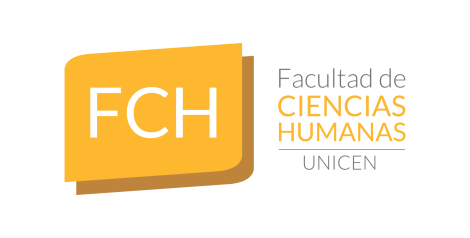 REUNION– miércoles 24 de junio de 2020Siendo las 12 horas del día miércoles 24 de junio, se dan cita en forma virtual a partir de la plataforma Meet, integrantes del Consejo Académico de la Facultad de Ciencias Humanas y representantes y referentes de Agrupaciones Políticas Estudiantiles.Asisten a la reunión la Decana; Secretario General; Secretaria Académica; Sub Secretaria Académica; Secretaria de Extensión y Transferencia; Secretario de Investigación y Posgrado; Coordinadora del Área de Comunicación Estratégica  y representantes de los claustros Docentes, Nodocentes, Graduados y Alumnos. . La Decana informa que tal como se acordara en la última reunión, se trabajará como tema único los protocolos y procedimientos a contemplar para el armado de mesas de exámenes finales. De esta manera se procura alcanzar los consensos necesarios para avanzar en la redacción de la Resolución de Decanato Ad Referéndum sobre el tema.. La Secretaria Académica informa que lo que se va a presentar y que ya fue enviado por mail es un documento borrador de carácter técnico que fue elaborado a partir del trabajo conjunto con las Áreas Nodocentes involucradas (Dirección de Alumnos, Dirección de Docentes, CEDI, técnicos en SIU). Al mismo tiempo se tuvo en cuenta en la elaboración el análisis de los resultados de las encuestas aplicadas a docentes y alumnos, junto con las experiencias de otras Universidades o Facultades dentro de la UNICEN que ya pasaron por el proceso.Se presenta un power point con los principales resultados de la encuesta a docente a tener en cuenta para el armado del protocolo. Se destaca que a la misma la respondieron 143 equipos de cátedra (4 no respondieron) tanto de la modalidad presencial como a distancia.. La Sub Secretaria Académica junto a la Secretaria Académica proceden a la lectura y debate de cada uno de los puntos que componen el borrador de protocolo para la toma de mesas de examen final.El documento se estructura con un marco general, principios rectores y protocolo de actuación del docente y del estudiante.. Se acuerda entre todos los miembros, las modificaciones al borrador de protocolos.. La Coordinadora del Área de Comunicación Estratégica presenta una propuesta de comunicación sobre todo lo referido a los protocolos a tener en cuenta para la toma de mesas de examen final del mes de julio. Todos los integrantes acuerdan con la propuesta.. La Secretaria Académica presenta una grilla con el organigrama de mesas de examen final para el mes de julio. Con el acuerdo de todos los miembros, se acuerda proceder al envío de correo explicativo a los docentes involucrados en las mesas de final de este llamado.. La Decana informa que en la próxima semana se trabajará sobre el llamado de mesas de finales del mes de agosto.. Se expresa consenso sobre las propuestas elevadas por el CEDI para la designación de directores externos de tesis de la carrera Ciclo de Lic. en Historia.. Se recuerda que el miércoles próximo la reunión dará comienzo a las 14 horas.Siendo las 16:30 hs se da por finalizada la reunión por videoconferencia.